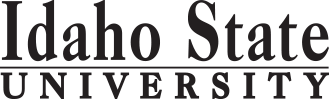 Course Subject and TitleCr. Min. Grade*GE, UU or UM**Sem. Offered**Sem. OfferedPrerequisitePrerequisitePrerequisiteCo RequisiteSemester OneSemester OneSemester OneSemester OneSemester OneSemester OneSemester OneSemester OneSemester OneSemester OneGE Objective 1: ENGL 1101 English Composition3C-GEGEF,S,SuF,S,SuAppropriate placement scoreAppropriate placement scoreGE Objective 43C-GEGEF,S,SuF,S,SuGE Objective 43C-GEGEF,S,SuF,S,SuGE Objective 5: BIOL 1101 & BIOL 1101L Biology I and Lab4CGEGEF,S,SuF,S,SuPlacement into MATH 1108Placement into MATH 1108Free Electives3C-                                                                                            Total16Semester TwoSemester TwoSemester TwoSemester TwoSemester TwoSemester TwoSemester TwoSemester TwoSemester TwoSemester TwoGE Objective 1: ENGL 1102 Critical Reading and Writing3C-GEGEF,S,SuF,S,SuENGL 1101 or equivalentENGL 1101 or equivalentGE Objective 2: COMM 1101 Principles of Speech3C-GEGEF,S,SuF,S,SuGE Objective 3:  MATH 1170 Calculus 1 4CGEGEF,S,SuF,S,SuAppropriate placement scoreAppropriate placement scoreBIOL 1102 & BIOL 1102L Biology II and Lab4CF,SF,SBIOL 1101BIOL 1101BIOL 1102L Free Electives2C-                                                                                            Total16Semester ThreeSemester ThreeSemester ThreeSemester ThreeSemester ThreeSemester ThreeSemester ThreeSemester ThreeSemester ThreeSemester ThreeGE Objective 5: CHEM 1111 & 1111L Gen Chem I and Lab 5CGEGEF,S,SuF,S,SuMATH 1147 or EquivalentMATH 1147 or EquivalentCHEM 1111LGE Objective 9: EDUC 2204 Families, Community, Culture3CGEGEF,S,SuF,S,SuBIOL 2209 & BIOL 2209 L General Ecology and Lab4CF,SF,SBIOL 1101, BIOL 1102BIOL 1101, BIOL 1102BIOL 2209LPHYS 1111 &1111L Gen Physics I and Lab4CF,SF,S Math 1143 or 1147 Math 1143 or 1147                                                                                             Total16Semester FourSemester FourSemester FourSemester FourSemester FourSemester FourSemester FourSemester FourSemester FourSemester FourCHEM 1112 & CHEM 1112L General Chemistry II and Lab4CF,S,SuF,S,SuMATH 1147 or EquivalentMATH 1147 or EquivalentCHEM 1112L EDUC 3308 Fdns of Ed Knowledge, Planning and Assmnt3CUU/UMUU/UMF, SF, SAdmission to Teacher EdAdmission to Teacher EdPHYS 1112 & 1112L Gen Physics II and lab4C PHYS 1111PHYS 1111EDUC 2201 Developmental and Individual Differences3CF,S,SuF,S,SuFree Electives1                                                                                             Total15Semester FiveSemester FiveSemester FiveSemester FiveSemester FiveSemester FiveSemester FiveSemester FiveSemester FiveSemester FiveGE Objective 6: Recommend EDUC 1110 Ed and School in US3C-GEGEF,SF,SGE Objective 7 or 83C-GEGEF, S, SuF, S, SuF, S, SuBIOL 2206 & BIOL 2207 Cell Biology and Lab4CF,SF,SBIOL 1101, 1102, CHEM 1111, 1111L, 1112, 1112LBIOL 1101, 1102, CHEM 1111, 1111L, 1112, 1112LCHEM 1112, 1112LBIOL 4413 Biology Teaching Methods             OR EDUC 3331 Science Methods for Teachers3CUU/UMUU/UMPermission of Instructor, Admission to Teacher EdPermission of Instructor, Admission to Teacher EdGEOL 4410 Science in American Society2CUMUMAFAF                                                                                              Total15Semester SixSemester SixSemester SixSemester SixSemester SixSemester SixSemester SixSemester SixSemester SixSemester SixGE Objective 63C-GEGEF,S,SuF,S,SuPHYS 1152 & 1153 Descriptive Astronomy and Lab4CGEGEF,S,SuF,S,SuGEOL 4400 Practicum in Physical Science                       OREDUC 3331  Science Methods for Teachers 2 or 3CUU/UMUU/UMAdmission to Teacher EdAdmission to Teacher EdFree Electives2 or 3C-Free Electives3C-                                                                                              Total   15Semester SevenSemester SevenSemester SevenSemester SevenSemester SevenSemester SevenSemester SevenSemester SevenSemester SevenSemester SevenEDUC 3302 Motivation and Management3CUU/UMUU/UMF,S,SUF,S,SUEDUC 2201, 2204,  3308EDUC 2201, 2204,  3308EDUC 3311, 4408EDUC 3311 Instructional Technology3CUU/UMUU/UMF, SF, SIC3 Key Appl Exam; EDUC 3308IC3 Key Appl Exam; EDUC 3308EDUC 4408EDUC 4408 Pre-Internship Field Experience Seminar3CUU/UMUU/UMF, SF, SEDUC 3308EDUC 3308EDUC 3311SPED 3350 Creating Inclusive Classrooms3CUU/UMUU/UMF, SF, SAdmission to Teacher EdAdmission to Teacher EdEDUC 4408 or MUSC 3338EDUC 4401 Content Area Literacy3CUU/UMUU/UMF, SF, SAdmission to Teacher EdAdmission to Teacher Ed                                                                                              Total                                        15Semester Eight   Semester Eight   Semester Eight   Semester Eight   Semester Eight   Semester Eight   Semester Eight   Semester Eight   Semester Eight   Semester Eight   EDUC 4496 Sec Education Student Teaching Internship12SUU/UMUU/UMAll coursework; Praxis II examsAll coursework; Praxis II exams                                                                                              Total                                              12*GE=General Education Objective, UU=Upper Division University, UM= Upper Division Major**See Course Schedule section of Course Policies page in the e-catalog (or input F, S, Su, etc.) *GE=General Education Objective, UU=Upper Division University, UM= Upper Division Major**See Course Schedule section of Course Policies page in the e-catalog (or input F, S, Su, etc.) *GE=General Education Objective, UU=Upper Division University, UM= Upper Division Major**See Course Schedule section of Course Policies page in the e-catalog (or input F, S, Su, etc.) *GE=General Education Objective, UU=Upper Division University, UM= Upper Division Major**See Course Schedule section of Course Policies page in the e-catalog (or input F, S, Su, etc.) *GE=General Education Objective, UU=Upper Division University, UM= Upper Division Major**See Course Schedule section of Course Policies page in the e-catalog (or input F, S, Su, etc.) *GE=General Education Objective, UU=Upper Division University, UM= Upper Division Major**See Course Schedule section of Course Policies page in the e-catalog (or input F, S, Su, etc.) *GE=General Education Objective, UU=Upper Division University, UM= Upper Division Major**See Course Schedule section of Course Policies page in the e-catalog (or input F, S, Su, etc.) *GE=General Education Objective, UU=Upper Division University, UM= Upper Division Major**See Course Schedule section of Course Policies page in the e-catalog (or input F, S, Su, etc.) *GE=General Education Objective, UU=Upper Division University, UM= Upper Division Major**See Course Schedule section of Course Policies page in the e-catalog (or input F, S, Su, etc.) *GE=General Education Objective, UU=Upper Division University, UM= Upper Division Major**See Course Schedule section of Course Policies page in the e-catalog (or input F, S, Su, etc.) 2019-2020 Major Requirements2019-2020 Major RequirementsCRGENERAL EDUCATION OBJECTIVESSatisfy Objectives 1,2,3,4,5,6 (7 or 8) and 9GENERAL EDUCATION OBJECTIVESSatisfy Objectives 1,2,3,4,5,6 (7 or 8) and 9GENERAL EDUCATION OBJECTIVESSatisfy Objectives 1,2,3,4,5,6 (7 or 8) and 9GENERAL EDUCATION OBJECTIVESSatisfy Objectives 1,2,3,4,5,6 (7 or 8) and 936  cr. min36  cr. minMAJOR REQUIREMENTSMAJOR REQUIREMENTS1. Written English  (6 cr. min)                                ENGL 11011. Written English  (6 cr. min)                                ENGL 11011. Written English  (6 cr. min)                                ENGL 11011. Written English  (6 cr. min)                                ENGL 110133Secondary Education classesSecondary Education classes33                                                                                    ENGL 1102                                                                                    ENGL 1102                                                                                    ENGL 1102                                                                                    ENGL 110233EDUC 2201 Developmental and Individual DifferencesEDUC 2201 Developmental and Individual Differences32. Spoken English   (3 cr. min)                               COMM 11012. Spoken English   (3 cr. min)                               COMM 11012. Spoken English   (3 cr. min)                               COMM 11012. Spoken English   (3 cr. min)                               COMM 110133EDUC 2204 Families Community Culture                  (counted in GE 9)EDUC 2204 Families Community Culture                  (counted in GE 9)EDUC 2204 Families Community Culture                  (counted in GE 9)3. Mathematics      (3 cr. min)                                MATH 1170 3. Mathematics      (3 cr. min)                                MATH 1170 3. Mathematics      (3 cr. min)                                MATH 1170 3. Mathematics      (3 cr. min)                                MATH 1170 44EDUC 3302 Motivation and ManagementEDUC 3302 Motivation and Management34. Humanities, Fine Arts, Foreign Lang.    (2 courses; 2 categories; 6 cr. min)4. Humanities, Fine Arts, Foreign Lang.    (2 courses; 2 categories; 6 cr. min)4. Humanities, Fine Arts, Foreign Lang.    (2 courses; 2 categories; 6 cr. min)4. Humanities, Fine Arts, Foreign Lang.    (2 courses; 2 categories; 6 cr. min)4. Humanities, Fine Arts, Foreign Lang.    (2 courses; 2 categories; 6 cr. min)4. Humanities, Fine Arts, Foreign Lang.    (2 courses; 2 categories; 6 cr. min)EDUC 3308 Fdns of Ed Knowledge, Planning and AssessmentEDUC 3308 Fdns of Ed Knowledge, Planning and Assessment3EDUC 3311 Instructional TechnologyEDUC 3311 Instructional Technology3EDUC 4401 Content Area LiteracyEDUC 4401 Content Area Literacy35. Natural Sciences         (2 lectures-different course prefixes, 1 lab; 7 cr. min)5. Natural Sciences         (2 lectures-different course prefixes, 1 lab; 7 cr. min)5. Natural Sciences         (2 lectures-different course prefixes, 1 lab; 7 cr. min)5. Natural Sciences         (2 lectures-different course prefixes, 1 lab; 7 cr. min)5. Natural Sciences         (2 lectures-different course prefixes, 1 lab; 7 cr. min)5. Natural Sciences         (2 lectures-different course prefixes, 1 lab; 7 cr. min)EDUC 4408 Pre-Internship Field Experience SeminarEDUC 4408 Pre-Internship Field Experience Seminar3BIOL 1101 & BIOL 1101L  Biology I and Lab BIOL 1101 & BIOL 1101L  Biology I and Lab BIOL 1101 & BIOL 1101L  Biology I and Lab BIOL 1101 & BIOL 1101L  Biology I and Lab 44EDUC 4496 Secondary Education Student Teaching InternshipEDUC 4496 Secondary Education Student Teaching Internship12CHEM 1111 & CHEM 1111L General Chemistry I and LabCHEM 1111 & CHEM 1111L General Chemistry I and LabCHEM 1111 & CHEM 1111L General Chemistry I and LabCHEM 1111 & CHEM 1111L General Chemistry I and Lab55SPED 3350 Creating Inclusive ClassroomsSPED 3350 Creating Inclusive Classrooms36. Behavioral and Social Science        (2 courses-different prefixes; 6 cr. min)6. Behavioral and Social Science        (2 courses-different prefixes; 6 cr. min)6. Behavioral and Social Science        (2 courses-different prefixes; 6 cr. min)6. Behavioral and Social Science        (2 courses-different prefixes; 6 cr. min)6. Behavioral and Social Science        (2 courses-different prefixes; 6 cr. min)6. Behavioral and Social Science        (2 courses-different prefixes; 6 cr. min)Biology 30 credit Endorsement  Biology 30 credit Endorsement  19BIOL 1101 & BIOL 1101L Biology I and Lab     (Counted in GE 5)BIOL 1101 & BIOL 1101L Biology I and Lab     (Counted in GE 5)BIOL 1101 & BIOL 1101L Biology I and Lab     (Counted in GE 5)BIOL 1102 & BIOL 1102L Biology II and LabBIOL 1102 & BIOL 1102L Biology II and Lab4One Course from EITHER Objective 7 OR  8                    (1course;  3 cr. min)One Course from EITHER Objective 7 OR  8                    (1course;  3 cr. min)One Course from EITHER Objective 7 OR  8                    (1course;  3 cr. min)One Course from EITHER Objective 7 OR  8                    (1course;  3 cr. min)One Course from EITHER Objective 7 OR  8                    (1course;  3 cr. min)One Course from EITHER Objective 7 OR  8                    (1course;  3 cr. min)BIOL 2206 & BIOL 2207 Cell Biology and LabBIOL 2206 & BIOL 2207 Cell Biology and Lab47. Critical Thinking7. Critical Thinking7. Critical Thinking7. Critical ThinkingBIOL 2209 & BIOL 2209L General Ecology and LabBIOL 2209 & BIOL 2209L General Ecology and Lab48. Information Literacy   8. Information Literacy   8. Information Literacy   8. Information Literacy   BIOL 4413 Biology Teaching Methods                       OR  EDUC 3331 Science Methods for TeachersBIOL 4413 Biology Teaching Methods                       OR  EDUC 3331 Science Methods for Teachers39. Cultural Diversity                                                             (1 course;  3 cr. min)9. Cultural Diversity                                                             (1 course;  3 cr. min)9. Cultural Diversity                                                             (1 course;  3 cr. min)9. Cultural Diversity                                                             (1 course;  3 cr. min)9. Cultural Diversity                                                             (1 course;  3 cr. min)9. Cultural Diversity                                                             (1 course;  3 cr. min)BIOL 4413 Biology Teaching Methods                       OR  EDUC 3331 Science Methods for TeachersBIOL 4413 Biology Teaching Methods                       OR  EDUC 3331 Science Methods for Teachers3EDUC 2204 Families, Community, CultureEDUC 2204 Families, Community, CultureEDUC 2204 Families, Community, CultureEDUC 2204 Families, Community, Culture33CHEM 1111 & 1111L General Chemistry I and Lab       (Counted in GE 5)CHEM 1111 & 1111L General Chemistry I and Lab       (Counted in GE 5)CHEM 1111 & 1111L General Chemistry I and Lab       (Counted in GE 5)General Education Elective to reach 36 cr. min.                        (if necessary)General Education Elective to reach 36 cr. min.                        (if necessary)General Education Elective to reach 36 cr. min.                        (if necessary)General Education Elective to reach 36 cr. min.                        (if necessary)General Education Elective to reach 36 cr. min.                        (if necessary)General Education Elective to reach 36 cr. min.                        (if necessary)CHEM 1112 & CHEM 1112L General Chemistry II and LabCHEM 1112 & CHEM 1112L General Chemistry II and Lab4MATH 1160 Applied Calculus  OR MATH 1153 Introduction to Statistics Satisfied by MATH 1170 for Physics                             (Counted in GE 3)MATH 1160 Applied Calculus  OR MATH 1153 Introduction to Statistics Satisfied by MATH 1170 for Physics                             (Counted in GE 3)MATH 1160 Applied Calculus  OR MATH 1153 Introduction to Statistics Satisfied by MATH 1170 for Physics                             (Counted in GE 3)                                                                                                  Total GE                                                                                                  Total GE                                                                                                  Total GE                                                                                                  Total GE4040Undergraduate Catalog and GE Objectives by http://coursecat.isu.edu/undergraduate/programs/Undergraduate Catalog and GE Objectives by http://coursecat.isu.edu/undergraduate/programs/Undergraduate Catalog and GE Objectives by http://coursecat.isu.edu/undergraduate/programs/Undergraduate Catalog and GE Objectives by http://coursecat.isu.edu/undergraduate/programs/Undergraduate Catalog and GE Objectives by http://coursecat.isu.edu/undergraduate/programs/Undergraduate Catalog and GE Objectives by http://coursecat.isu.edu/undergraduate/programs/ Physics 20 Credit Endorsement16 - 1716 - 17Undergraduate Catalog and GE Objectives by http://coursecat.isu.edu/undergraduate/programs/Undergraduate Catalog and GE Objectives by http://coursecat.isu.edu/undergraduate/programs/Undergraduate Catalog and GE Objectives by http://coursecat.isu.edu/undergraduate/programs/Undergraduate Catalog and GE Objectives by http://coursecat.isu.edu/undergraduate/programs/Undergraduate Catalog and GE Objectives by http://coursecat.isu.edu/undergraduate/programs/Undergraduate Catalog and GE Objectives by http://coursecat.isu.edu/undergraduate/programs/PHYS 1152 & PHYS 1153 Descriptive Astronomy and LabPHYS 1152 & PHYS 1153 Descriptive Astronomy and Lab4PHYS 1111 and 1113 Gen Physics I and labPHYS 1111 and 1113 Gen Physics I and lab4PHYS 1112 and 1114 Gen Physics II and labPHYS 1112 and 1114 Gen Physics II and lab4PHYS 4400 Practicum in Physical Science                                  OR EDUC 3331 Science Methods for Teachers PHYS 4400 Practicum in Physical Science                                  OR EDUC 3331 Science Methods for Teachers 2-3MAP Credit SummaryMAP Credit SummaryMAP Credit SummaryMAP Credit SummaryCRCRGEOL 4410 Science in American SocietyGEOL 4410 Science in American Society2MajorMajorMajorMajor68-6968-69MATH 1170 Calculus I                                          (Counted in GE 3)MATH 1170 Calculus I                                          (Counted in GE 3)MATH 1170 Calculus I                                          (Counted in GE 3)General Education General Education General Education General Education    40   40Upper Division Free Electives to reach 36 creditsUpper Division Free Electives to reach 36 creditsUpper Division Free Electives to reach 36 creditsUpper Division Free Electives to reach 36 credits     0     0Free Electives to reach 120 creditsFree Electives to reach 120 creditsFree Electives to reach 120 creditsFree Electives to reach 120 credits11-1211-12                                                                                     TOTAL                                                                                     TOTAL                                                                                     TOTAL                                                                                     TOTAL120120Graduation Requirement Minimum Credit ChecklistGraduation Requirement Minimum Credit ChecklistGraduation Requirement Minimum Credit ChecklistConfirmedConfirmedConfirmedMinimum 36 cr. General Education Objectives (15 cr. AAS)Minimum 36 cr. General Education Objectives (15 cr. AAS)Minimum 36 cr. General Education Objectives (15 cr. AAS)Minimum 15 cr. Upper Division in Major (0 cr.  Associate)Minimum 15 cr. Upper Division in Major (0 cr.  Associate)Minimum 15 cr. Upper Division in Major (0 cr.  Associate)Minimum 36 cr. Upper Division Overall (0 cr.  Associate)Minimum 36 cr. Upper Division Overall (0 cr.  Associate)Minimum 36 cr. Upper Division Overall (0 cr.  Associate)Minimum of 120 cr. Total (60 cr. Associate)Minimum of 120 cr. Total (60 cr. Associate)Minimum of 120 cr. Total (60 cr. Associate)Advising NotesAdvising NotesAdvising NotesMAP Completion Status (for internal use only)MAP Completion Status (for internal use only)MAP Completion Status (for internal use only)MAP Completion Status (for internal use only)MAP Completion Status (for internal use only)MAP Completion Status (for internal use only)Teacher ed programs are admission based programs and requireTeacher ed programs are admission based programs and requireTeacher ed programs are admission based programs and requireDateDateDateDateDateA formal application to the College of Education.  Minimum GPA 3.0;A formal application to the College of Education.  Minimum GPA 3.0;A formal application to the College of Education.  Minimum GPA 3.0;Passing scores on the Praxis Core Academic Skills for Educators Exam;Passing scores on the Praxis Core Academic Skills for Educators Exam;Passing scores on the Praxis Core Academic Skills for Educators Exam;CAA or COT:8.12.2019 jh8.12.2019 jh8.12.2019 jh8.12.2019 jh8.12.2019 jhBackground checkBackground checkBackground checkComplete College American Momentum YearMath and English course in first year9 credits in the Major area in first year15 credits each semester (or 30 in academic year)Milestone coursesComplete College American Momentum YearMath and English course in first year9 credits in the Major area in first year15 credits each semester (or 30 in academic year)Milestone coursesComplete College American Momentum YearMath and English course in first year9 credits in the Major area in first year15 credits each semester (or 30 in academic year)Milestone coursesComplete College American Momentum YearMath and English course in first year9 credits in the Major area in first year15 credits each semester (or 30 in academic year)Milestone coursesComplete College American Momentum YearMath and English course in first year9 credits in the Major area in first year15 credits each semester (or 30 in academic year)Milestone coursesComplete College American Momentum YearMath and English course in first year9 credits in the Major area in first year15 credits each semester (or 30 in academic year)Milestone coursesComplete College American Momentum YearMath and English course in first year9 credits in the Major area in first year15 credits each semester (or 30 in academic year)Milestone coursesComplete College American Momentum YearMath and English course in first year9 credits in the Major area in first year15 credits each semester (or 30 in academic year)Milestone coursesComplete College American Momentum YearMath and English course in first year9 credits in the Major area in first year15 credits each semester (or 30 in academic year)Milestone coursesComplete College American Momentum YearMath and English course in first year9 credits in the Major area in first year15 credits each semester (or 30 in academic year)Milestone coursesComplete College American Momentum YearMath and English course in first year9 credits in the Major area in first year15 credits each semester (or 30 in academic year)Milestone coursesComplete College American Momentum YearMath and English course in first year9 credits in the Major area in first year15 credits each semester (or 30 in academic year)Milestone coursesComplete College American Momentum YearMath and English course in first year9 credits in the Major area in first year15 credits each semester (or 30 in academic year)Milestone coursesComplete College American Momentum YearMath and English course in first year9 credits in the Major area in first year15 credits each semester (or 30 in academic year)Milestone coursesComplete College American Momentum YearMath and English course in first year9 credits in the Major area in first year15 credits each semester (or 30 in academic year)Milestone coursesComplete College American Momentum YearMath and English course in first year9 credits in the Major area in first year15 credits each semester (or 30 in academic year)Milestone coursesComplete College American Momentum YearMath and English course in first year9 credits in the Major area in first year15 credits each semester (or 30 in academic year)Milestone coursesComplete College American Momentum YearMath and English course in first year9 credits in the Major area in first year15 credits each semester (or 30 in academic year)Milestone courses